ПРОГРАММА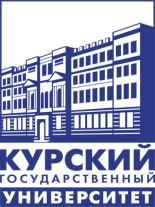 Дня открытых дверей на факультете физики, математики, информатики КГУДата: 8 декабря 2018 года (суббота)13.00ФАКУЛЬТЕТ 
 ВРЕМЯ, ПРОДОЛЖИТЕЛЬНОСТЬНаправления подготовкиАДРЕС,
( корпус, этаж, аудитория)В ПРОГРАММЕФакультет физики, математики, информатики 13.00 – 14.0001.03.02Прикладная математика и информатика02.03.03Математическое обеспечение и администрирование информационных систем09.03.01Информатика и вычислительная техника10.03.01Информационная безопасность11.03.04Электроника и наноэлектроника44.03.01Педагогическое образование(Преподавание информатики)44.03.04Профессиональное обучение (по отраслям)44.03.05Преподавание математики и физикиПреподавание  информатики и английского языкаРадищева 33, лабораторный корпус, 4 этаж, ауд. 197Знакомство с факультетом,презентация  образовательных программ факультета, актуальные вопросы приемной кампании 2019 г.(Водолад С.Н., декан ФФМИ,Кабанко М.В., зав. кафедрой математического анализа и прикладной математики,Яковлев О.В., профессор кафедры физики и нанотехнологий)Факультет физики, математики, информатики 13.00 – 14.0001.03.02Прикладная математика и информатика02.03.03Математическое обеспечение и администрирование информационных систем09.03.01Информатика и вычислительная техника10.03.01Информационная безопасность11.03.04Электроника и наноэлектроника44.03.01Педагогическое образование(Преподавание информатики)44.03.04Профессиональное обучение (по отраслям)44.03.05Преподавание математики и физикиПреподавание  информатики и английского языкаРадищева 33, лабораторный корпус, 3 этаж, ауд. 1934 этаж, ауд. 2104 этаж, ауд. 1994 этаж, ауд. 2004 этаж, ауд. 203Проектный ликбез для начинающих « Мой первый шаг в науку»  2018-2019 уч. год:по физике; по информатике; по информационной безопасности;по математике (8-9 класс);по математике (5-7 класс)Факультет физики, математики, информатики 14.00 – 14.3001.03.02Прикладная математика и информатика02.03.03Математическое обеспечение и администрирование информационных систем09.03.01Информатика и вычислительная техника10.03.01Информационная безопасность11.03.04Электроника и наноэлектроника44.03.01Педагогическое образование(Преподавание информатики)44.03.04Профессиональное обучение (по отраслям)44.03.05Преподавание математики и физикиПреподавание  информатики и английского языкаРадищева 33,лабораторный корпус, 4 этаж, ауд. 206, 4 этаж, ауд. 202« Научно-технологическая инициатива. Проекты будущего»  2018-2019 уч. год:математика (10-11 класс);математика (СПО)Факультет физики, математики, информатики 14.00 – 14.3001.03.02Прикладная математика и информатика02.03.03Математическое обеспечение и администрирование информационных систем09.03.01Информатика и вычислительная техника10.03.01Информационная безопасность11.03.04Электроника и наноэлектроника44.03.01Педагогическое образование(Преподавание информатики)44.03.04Профессиональное обучение (по отраслям)44.03.05Преподавание математики и физикиПреподавание  информатики и английского языкаРадищева 33, лабораторный корпус, 4 этаж, ауд. 206Подведение итогов, награждение победителей и вручение сертификатов участникам  Всероссийского (с международным участием) образовательно-развлекательного математического флешмоба MathCatФакультет физики, математики, информатики 14.30 – 15.3001.03.02Прикладная математика и информатика02.03.03Математическое обеспечение и администрирование информационных систем09.03.01Информатика и вычислительная техника10.03.01Информационная безопасность11.03.04Электроника и наноэлектроника44.03.01Педагогическое образование(Преподавание информатики)44.03.04Профессиональное обучение (по отраслям)44.03.05Преподавание математики и физикиПреподавание  информатики и английского языкаРадищева 33, лабораторный корпус, 4 этаж, ауд. 208Мастер-класс «Решение стереометрических задач на построение сечений (задача №14 профильного ЕГЭ по математике)» Бочарова О.Е., старший преподаватель кафедры алгебры, геометрии и теории обучения математике Факультет физики, математики, информатики 14.30 – 15.3001.03.02Прикладная математика и информатика02.03.03Математическое обеспечение и администрирование информационных систем09.03.01Информатика и вычислительная техника10.03.01Информационная безопасность11.03.04Электроника и наноэлектроника44.03.01Педагогическое образование(Преподавание информатики)44.03.04Профессиональное обучение (по отраслям)44.03.05Преподавание математики и физикиПреподавание  информатики и английского языкаРадищева 33, лабораторный корпус, 3 этаж, ауд. 193Мастер-класс «Решение задач ЕГЭ по физике»Мелентьев В.В., доцент кафедры физики и нанотехнологий Факультет физики, математики, информатики 14.30 – 15.3001.03.02Прикладная математика и информатика02.03.03Математическое обеспечение и администрирование информационных систем09.03.01Информатика и вычислительная техника10.03.01Информационная безопасность11.03.04Электроника и наноэлектроника44.03.01Педагогическое образование(Преподавание информатики)44.03.04Профессиональное обучение (по отраслям)44.03.05Преподавание математики и физикиПреподавание  информатики и английского языкаРадищева 33, лабораторный корпус, 4 этаж, ауд. 210Мастер-класс «Решение задач ЕГЭ по информатике на тему: «Основы программирования»Костенко И.Е.,  доцент кафедры компьютерных технологий и информатизации образования Факультет физики, математики, информатики 14.30 – 15.3001.03.02Прикладная математика и информатика02.03.03Математическое обеспечение и администрирование информационных систем09.03.01Информатика и вычислительная техника10.03.01Информационная безопасность11.03.04Электроника и наноэлектроника44.03.01Педагогическое образование(Преподавание информатики)44.03.04Профессиональное обучение (по отраслям)44.03.05Преподавание математики и физикиПреподавание  информатики и английского языкаРадищева 33,лабораторный корпус, 4 этаж, ауд. 198Интерактивная игровая мастерская «ProЛогику» Ващекина Н.В., старший преподаватель кафедры компьютерных технологий и информатизации образования Факультет физики, математики, информатики 14.30 – 15.3001.03.02Прикладная математика и информатика02.03.03Математическое обеспечение и администрирование информационных систем09.03.01Информатика и вычислительная техника10.03.01Информационная безопасность11.03.04Электроника и наноэлектроника44.03.01Педагогическое образование(Преподавание информатики)44.03.04Профессиональное обучение (по отраслям)44.03.05Преподавание математики и физикиПреподавание  информатики и английского языкаРадищева 33, лабораторный корпус, 4 этаж, ауд. 206Интеллектуальный квиз «Интернет – посторонним вход воспрещен»Гордиенко В.В., доцент кафедры информационной безопасности Факультет физики, математики, информатики 14.30 – 15.3001.03.02Прикладная математика и информатика02.03.03Математическое обеспечение и администрирование информационных систем09.03.01Информатика и вычислительная техника10.03.01Информационная безопасность11.03.04Электроника и наноэлектроника44.03.01Педагогическое образование(Преподавание информатики)44.03.04Профессиональное обучение (по отраслям)44.03.05Преподавание математики и физикиПреподавание  информатики и английского языкаРадищева 33, главный корпус, МНТЦЭкскурсия в Междисциплинарный нанотехнологический центр